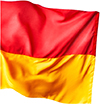 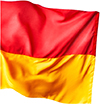 	Bezirkshauptmannschaft MattersburgAn dieBezirkshauptmannschaft Marktgasse 2A-7210 MattersburgAnsuchen um Zulassung zur Prüfung über die fischereiliche EignungPrüfungstermin (bitte einen der veröffentlichen Termine angeben)Hiermit erkläre ich meine Zustimmung zur elektronischen Erfassung und Weiterverarbeitung meiner Daten.                                                           ............................................................							        Datum, UnterschriftBeilagen:Gültiger LichtbildausweisFür Ihre Antragstellung ist eine Eingabegebühr von insgesamt 18,20 Euro innerhalb von zwei Wochen auf das Konto bei der Bank Burgenland, IBAN: AT92 5100 0910 1304 4900, BIC: EHBBAT2E, unter Angabe der Verwendungszweck: „Fischereiprüfung <Name>“ zu überweisen.Als gesetzlicher Vertreter erteile ich die Zustimmung zur Prüfung über die fischereiliche EignungVergebührung des Antrages samt Beilagen:Bezirkshauptmannschaft Mattersburg ● A-7210 Mattersburg ● Marktgasse 2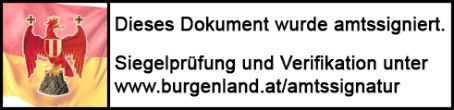 Telefon +43 2626 62252 ● Fax +43 2626 62252-4377 ● E-Mail bh.mattersburg@bgld.gv.atwww.burgenland.at ● Datenschutz https://www.burgenland.at/datenschutzBezirkshauptmannschaft Mattersburg ● A-7210 Mattersburg ● Marktgasse 2Telefon +43 2626 62252 ● Fax +43 2626 62252-4377 ● E-Mail bh.mattersburg@bgld.gv.atwww.burgenland.at ● Datenschutz https://www.burgenland.at/datenschutzFamilienname, akademischer GradVornameGeburtsdatumGeburtsdatumAdresseAdresseTelefonnummerTelefonnummerEmailEmailDatumOrtFamilienname, akademischer GradVornameGeburtsdatumGeburtsdatumAdresseAdresseTelefonnummerTelefonnummerEmailEmailEinzuheben durch die Amtskasse (bzw. Einzahlungsbestätigung überprüfen):Einzuheben durch die Amtskasse (bzw. Einzahlungsbestätigung überprüfen):Antrag um Zulassung zur Prüfung über die fischereiliche Eignung€ 14,30Lichtbildausweis€  3,90Summe (in Amtskasse zu bezahlen)    € 18,20